ALLEGATO Amodulo per la presentazione della Richiesta di finanziamento, a valere sulle risorse finanziarie fissate in 36 milioni di euro per l’anno 2022 dall’art. 35-quinquies, comma 1, del «decreto-legge n. 113 del 2018», secondo le modalità indicate dal decreto del Ministro dell’interno, di concerto con il Ministro dell’economia e delle finanze, adottato ai sensi dell’art. 11-bis, comma 19, del decreto-legge n. 135 del 2018».						per il tramite della:IntroduzioneIl presente Modello rappresenta l’unico formulario ammissibile per la presentazione delle richieste di finanziamento a valere sulle risorse finanziarie fissate in 36 milioni di euro per l’anno 2022 dall’art. 35-quinquies, comma 1, del «decreto-legge n. 113 del 2018», secondo le modalità indicate dal decreto del Ministro dell’interno, di concerto con il Ministro dell’economia e delle finanze, adottato ai sensi dell’art. 11-bis, comma 19, del «decreto-legge n. 135 del 2018».Il Modello deve essere compilato in ogni sua parte, datato e firmato dal legale rappresentante dell’Ente o suo delegato.Anagrafica ente proponenteAnagrafica del progettoDichiarazioni per la verifica dei requisiti di ammissibilità3.1 Il comune ha sottoscritto i «patti», tra il prefetto territorialmente competente ed il sindaco, che individuano come prioritario obbiettivo, per la prevenzione ed il contrasto dei fenomeni di criminalità diffusa e predatoria, l’installazione di sistemi di videosorveglianza in determinate zone del territorio comunale o infra-comunale?:SìNo3.2 Il comune ha beneficiato del «finanziamento» nelle tre procedure precedenti a quella prevista dal presente decreto?:SìNo3.3 Il progetto di videosorveglianza proposto è stato approvato in sede di «Comitato provinciale per l’ordine e la sicurezza pubblica», in quanto conforme alle caratteristiche prescritte dalle vigenti direttive impartite dal Ministero dell’interno?:SìNo3.4 L’ente ha la disponibilità delle somme, regolarmente iscritte a bilancio, occorrenti ad assicurare la corretta manutenzione degli impianti e delle apparecchiature tecniche dei sistemi di videosorveglianza da realizzare per almeno 5 anni dalla data di ultimazione degli interventi?:SìNoSi riserva di iscrivere le somme a bilancio3.5 Il «finanziamento» per il progetto di videosorveglianza proposto non supera l’importo di 250.000 euro a valere sulle risorse statali?:SìNo3.6 Sussistono impedimenti pregiudizievoli per l’attuabilità dell’intervento proposto?:SìNoDichiarazioni per la valutazione dei titoli di preferenza4.1 Il comune ricade tra quelli nei confronti dei quali è stato dichiarato il dissesto, negli ultimi 10 anni, ai sensi delle disposizioni di cui agli articoli 244 e seguenti del “decreto legislativo n. 267 del 2000”?:SìNo4.2 Il comune negli ultimi 10 anni è stato destinatario di provvedimenti di scioglimento del consiglio comunale, conseguente a fenomeni di infiltrazione e di condizionamento di tipo mafioso, ai sensi dell’art. 143 del “decreto legislativo 18 agosto 2000, n. 267”?:SìNoUlteriori dichiarazioni5.1 Il comune, ai fini dell’attuazione di quanto previsto dall’ «art. 7-bis del decreto-legge n. 243 del 2016», ricade nell’ambito di una delle seguenti regioni: Abruzzo, Molise, Campania, Basilicata, Calabria, Puglia, Sicilia e Sardegna?:SìNo5.2 L’intervento è già inserito nel piano triennale delle opere pubbliche approvato?:SìNoVerrà in seguito aggiornatoContenuti del progetto6.1 Riportare gli estremi di approvazione del progetto proposto:6.2 Il progetto necessita di acquisire ulteriori pareri, autorizzazioni, nulla osta, etc.?SìNoIn caso di risposta affermativa compilare la tabella seguente:6.3 La gestione dell’appalto viene esercitata dall’ente?:SìNo6.4 Cronoprogramma di progettoRichiesta di finanziamento e dichiarazione di impegno del soggetto proponentein qualità di legale rappresentante dell’Ente richiedente (o suo delegato giusta delega allegata in atti), CHIEDE l’ammissione al finanziamento fissato dall’art. 35-quinquies, comma 1, del «decreto legge n. 113 del 2018», in 36 milioni di euro per l’anno 2022, per la realizzazione dell’intervento denominato: descritto nel presente modulo di presentazione delle proposte progettuali. Allo scopo si IMPEGNA, in rappresentanza dell’ente:ad acquisire i pareri tecnici ed amministrativi obbligatoriamente richiesti per legge;a realizzare l’intervento in ottemperanza alla normativa nazionale e regionale vigente, ed in particolare al «Codice dei contratti pubblici» e al «D.P.R. n. 207 del 2010», per le parti ancora applicabili;ad accettare la modalità di erogazione dei «finanziamenti» indicate nel decreto del Ministro dell’interno di concerto con il Ministro dell’economia e delle finanze;ad utilizzare il «finanziamento» oggetto della richiesta esclusivamente per la realizzazione dell’intervento proposto;a farsi carico del cofinanziamento proposto;ad assumere a proprio carico ogni eventuale maggiore onere imprevisto o imprevedibile senza procedere ad alcuna riduzione qualitativa e quantitativa dell’intervento;a mantenere in efficienza i sistemi di videosorveglianza realizzati nel massimo di 5 anni dalla conclusione delle attività di progetto e la messa in esercizio dell’impianto a seguito di regolare esecuzione o collaudo;a restituire le somme concesse dal Ministero dell’interno in caso di inottemperanza a quanto previsto dall’art. 10 del decreto del Ministro dell’interno di concerto con il Ministro dell’economia e delle finanze;all’avvenuta aggiudicazione dell’appalto, a presentare una fideiussione bancaria o una polizza fideiussoria assicurativa a garanzia delle somme concesse dal Ministero dell’interno, intestata alla Prefettura-UTG competente per territorio, al fine di consentire l’erogazione del finanziamento, secondo quanto previsto dal decreto del Ministro dell’interno di concerto con il Ministro dell’economia e delle finanze; ad inviare la documentazione relativa alla rendicontazione, nel rispetto delle norme in materia di contabilità dello Stato, alla Prefettura-UTG territorialmente competente, per consentire l’erogazione del finanziamento;a trasmettere alla Prefettura-UTG competente i seguenti atti: contratto di appalto, verbale consegna dei lavori ovvero verbale di avvio dell’esecuzione del contratto ed ogni altra documentazione richiesta allo scopo di monitorare il corretto avanzamento delle attività di progetto ed il rispetto degli impegni assunti con la presente istanza. In particolare, a trasmettere l’atto di definizione ed approvazione della spesa complessiva effettivamente occorsa per la realizzazione dell’intervento, ovvero l’approvazione del collaudo dei lavori o il certificato di regolare esecuzione, entro 90 giorni dall’ultimazione; a realizzare tutte le attività dell’intervento, nel rispetto della tempistica riportata nel cronoprogramma di cui al paragrafo 6.4;a realizzare i lavori ovvero la fornitura, nel rispetto del cronoprogramma esecutivo del progetto;ad assumere la determinazione a contrarre ex art. 32, «Codice dei contratti pubblici» nei termini previsti dal decreto del Ministro dell’interno di concerto con il Ministro dell’economia e delle finanze, procedendo, senza ritardi, alle conseguenti attività di evidenza pubblica necessarie al perfezionamento dell’appalto.AllegatiL’ente, ai fini dell’ammissione al finanziamento, allega la seguente documentazione:copia degli elaborati relativi al progetto___________________________________________redatti con le modalità di cui all’art. 23 del «Codice dei contratti pubblici», riportanti espressamente la quota di cofinanziamento;copia dell’atto di approvazione del progetto di cui al paragrafo 6.1;dichiarazione attestante che l’intervento è già inserito nel piano triennale delle opere pubbliche approvato, ovvero che verrà in seguito aggiornato;relazione descrittiva di sintesi del progetto con rappresentazione planimetrica riportante la localizzazione degli interventi all’interno del territorio comunale di competenza; fotocopia del documento di identità in corso di validità del soggetto firmatario della richiesta di finanziamento (rappresentante legale o suo delegato munito di delega, allegando copia dei documenti di identità di delegante e delegato).___________________ lì _______________   										In fede								      ________________________								                   (timbro e firma)Il sottoscritto dichiara di fornire tutte le informazioni contenute nella documentazione consegnata ai sensi del D.P.R. n. 445/2000 e di essere consapevole delle responsabilità penali cui può andare incontro nel caso di dichiarazioni mendaci o di esibizione di atto falso o contenente dati non rispondenti a verità.___________________ lì _______________   										In fede								      ________________________								                   (timbro e firma)INFORMATIVA SUL TRATTAMENTO DEI DATI PERSONALIAI SENSI DELL’ART. 13 DEL REG. (UE) 2016/679 (GDPR)Si informa che il Ministero dell’interno - Dipartimento della pubblica sicurezza procederà al trattamento dei dati personali contenuti nella presente istanza di partecipazione o eventualmente comunicati con documenti integrativi.La base giuridica del trattamento trova fondamento nell’art 6 comma 1, lettera “e” del GDPR.Il Titolare del trattamento dei dati è il Ministero dell’interno- Dipartimento della pubblica sicurezza. Il punto di contatto è: l’Ufficio per il coordinamento e la pianificazione delle Forze di polizia, via Panisperna, n. 200 - 00184 Roma; e-mail: coordinamentoffpp@interno.it; PEC: dipps.558uffcoordffpp@pecps.interno.it.Il Responsabile per la sicurezza del Trattamento dei dati personali è il Ministero dell’interno, piazza del Viminale, n. 1, 00184 Roma; numero telefonico centralino: 06 4651. Ufficio del Responsabile della protezione dei dati del Ministero dell’interno indirizzo e-mail: responsabileprotezionedati@interno.it; indirizzo posta elettronica certificata: rdp@pec.interno.it; recapito telefonico: 06.46539557.I dati forniti sono trattati per la gestione delle procedure riguardanti le richieste di ammissione al finanziamento, la formazione della graduatoria e l’individuazione degli enti ammessi.I dati sono trattati senza o con l'ausilio di strumenti elettronici; in quest’ultima ipotesi, i sistemi informatici sono dotati, conformemente alle disposizioni del Capo IV del Regolamento (UE) 2016/679, di misure di sicurezza atte a prevenire la perdita dei dati, usi illeciti o non corretti ed accessi non autorizzati (es. profilazione delle autorizzazioni di accesso ai data base).La gestione dei dati su supporto cartaceo (come, la gestione delle istanze di partecipazione) prevede misure di sicurezza organizzative specifiche (es. tenuta in custodia delle istanze, archiviazione, non divulgazione delle informazioni).L’Amministrazione può acquisire d’ufficio alcune informazioni per verificare le dichiarazioni presentate dai partecipanti alla procedura.I dati saranno conservati:- per quel che riguarda i dati personali contenuti nelle istanze di partecipazione o in documenti allegati ad esse, in una forma che consenta l’identificazione, secondo i principi di cui all’art. 5 Regolamento (UE) 2016/679, per un arco di tempo non superiore al conseguimento delle finalità e con specifico riguardo al principio di limitazione della conservazione di cui all’art. 5, lett. “e” del Regolamento (UE) 2016/679;- gli altri dati acquisiti saranno custoditi per il successivo trattamento nel fascicolo d’ufficio per un periodo di 10 anni. DIRITTI DELL'INTERESSATOIl soggetto cui si riferiscono i dati personali gode dei diritti di cui alla Sezioni 2, 3 e 4 del Capo III del Regolamento (UE) 2016/679.Inoltre, ha diritto di proporre reclamo all’Autorità Garante per la protezione dei dati personali. Tali diritti sono esercitabili rivolgendosi al Titolare del trattamento dei dati personali.*******Il sottoscritto, legale rappresentante dell’Ente o suo delegato, dichiara di aver preso visione dell’informativa soprariportata.  ___________________ lì _______________  										   In fede							     				 ________________________								                          		 (timbro e firma)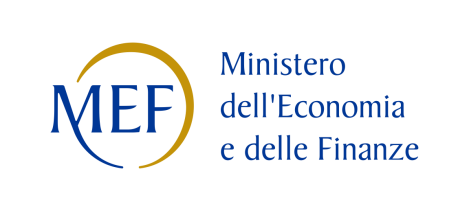 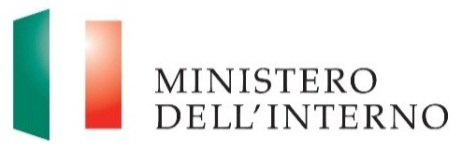 al ministero dell’interno dipartimento della pubblica sicurezza ufficio per il coordinamento e la pianificazione delle forze di polizia                                      r o m aprefettura – utg disoggetto proponentetitolo del progettoDenominazione Indirizzo  Prefettura – UTG competenteANAGRAFICA DEL LEGALE RAPPRESENTANTE DELL’ENTE(o suo delegato giusta delega allegata al presente modulo)ANAGRAFICA DEL LEGALE RAPPRESENTANTE DELL’ENTE(o suo delegato giusta delega allegata al presente modulo)Nome e CognomeIndirizzoTelefono Indirizzo di posta certificataTitolo del progettoLocalizzazioneDurata stimata (in mesi)DESCRIZIONE FINANZIARIA DEL PROGETTO (importi IVA inclusa)DESCRIZIONE FINANZIARIA DEL PROGETTO (importi IVA inclusa)Importo complessivo (A)Quota cofinanziamento (B)a carico del proponenteImporto del finanziamento richiestoPercentuale cofinanziamento (B / A) x 100In caso di risposta affermativa, indicare gli estremi del provvedimento:In caso di risposta affermativa, indicare gli estremi del provvedimento:4.3 Indicare il livello di progettazione        (art. 23 del “Codice dei contratti pubblici”)In caso di risposta affermativa, indicare quale:ProgettoTipologia attoN. di protocollo e dataDescrizione parereTempistica stimata In caso di risposta negativa, indicare il soggetto che svolgerà le funzioni di Stazione Appaltante(art. 37  e seguenti del «Codice dei contratti pubblici»):Campire una o più celle di riferimento per ciascuna attività. Descrivere le attività, quali, a scopo indicativo e non esaustivo: attività propedeutiche all’esecuzione dell’appalto (ulteriori indagini, acquisizione pareri, progettazione esecutiva, validazione progetto, ecc.); attività relative all’esecuzione del contratto (procedura di evidenza pubblica per la selezione dell’operatore economico, direzione dei lavori o dell’esecuzione, coordinamento della sicurezza, ecc.); attività finali di verifica e collaudo del progetto. Campire una o più celle di riferimento per ciascuna attività. Descrivere le attività, quali, a scopo indicativo e non esaustivo: attività propedeutiche all’esecuzione dell’appalto (ulteriori indagini, acquisizione pareri, progettazione esecutiva, validazione progetto, ecc.); attività relative all’esecuzione del contratto (procedura di evidenza pubblica per la selezione dell’operatore economico, direzione dei lavori o dell’esecuzione, coordinamento della sicurezza, ecc.); attività finali di verifica e collaudo del progetto. Campire una o più celle di riferimento per ciascuna attività. Descrivere le attività, quali, a scopo indicativo e non esaustivo: attività propedeutiche all’esecuzione dell’appalto (ulteriori indagini, acquisizione pareri, progettazione esecutiva, validazione progetto, ecc.); attività relative all’esecuzione del contratto (procedura di evidenza pubblica per la selezione dell’operatore economico, direzione dei lavori o dell’esecuzione, coordinamento della sicurezza, ecc.); attività finali di verifica e collaudo del progetto. Campire una o più celle di riferimento per ciascuna attività. Descrivere le attività, quali, a scopo indicativo e non esaustivo: attività propedeutiche all’esecuzione dell’appalto (ulteriori indagini, acquisizione pareri, progettazione esecutiva, validazione progetto, ecc.); attività relative all’esecuzione del contratto (procedura di evidenza pubblica per la selezione dell’operatore economico, direzione dei lavori o dell’esecuzione, coordinamento della sicurezza, ecc.); attività finali di verifica e collaudo del progetto. Campire una o più celle di riferimento per ciascuna attività. Descrivere le attività, quali, a scopo indicativo e non esaustivo: attività propedeutiche all’esecuzione dell’appalto (ulteriori indagini, acquisizione pareri, progettazione esecutiva, validazione progetto, ecc.); attività relative all’esecuzione del contratto (procedura di evidenza pubblica per la selezione dell’operatore economico, direzione dei lavori o dell’esecuzione, coordinamento della sicurezza, ecc.); attività finali di verifica e collaudo del progetto. Campire una o più celle di riferimento per ciascuna attività. Descrivere le attività, quali, a scopo indicativo e non esaustivo: attività propedeutiche all’esecuzione dell’appalto (ulteriori indagini, acquisizione pareri, progettazione esecutiva, validazione progetto, ecc.); attività relative all’esecuzione del contratto (procedura di evidenza pubblica per la selezione dell’operatore economico, direzione dei lavori o dell’esecuzione, coordinamento della sicurezza, ecc.); attività finali di verifica e collaudo del progetto. Campire una o più celle di riferimento per ciascuna attività. Descrivere le attività, quali, a scopo indicativo e non esaustivo: attività propedeutiche all’esecuzione dell’appalto (ulteriori indagini, acquisizione pareri, progettazione esecutiva, validazione progetto, ecc.); attività relative all’esecuzione del contratto (procedura di evidenza pubblica per la selezione dell’operatore economico, direzione dei lavori o dell’esecuzione, coordinamento della sicurezza, ecc.); attività finali di verifica e collaudo del progetto. Campire una o più celle di riferimento per ciascuna attività. Descrivere le attività, quali, a scopo indicativo e non esaustivo: attività propedeutiche all’esecuzione dell’appalto (ulteriori indagini, acquisizione pareri, progettazione esecutiva, validazione progetto, ecc.); attività relative all’esecuzione del contratto (procedura di evidenza pubblica per la selezione dell’operatore economico, direzione dei lavori o dell’esecuzione, coordinamento della sicurezza, ecc.); attività finali di verifica e collaudo del progetto. Campire una o più celle di riferimento per ciascuna attività. Descrivere le attività, quali, a scopo indicativo e non esaustivo: attività propedeutiche all’esecuzione dell’appalto (ulteriori indagini, acquisizione pareri, progettazione esecutiva, validazione progetto, ecc.); attività relative all’esecuzione del contratto (procedura di evidenza pubblica per la selezione dell’operatore economico, direzione dei lavori o dell’esecuzione, coordinamento della sicurezza, ecc.); attività finali di verifica e collaudo del progetto. Campire una o più celle di riferimento per ciascuna attività. Descrivere le attività, quali, a scopo indicativo e non esaustivo: attività propedeutiche all’esecuzione dell’appalto (ulteriori indagini, acquisizione pareri, progettazione esecutiva, validazione progetto, ecc.); attività relative all’esecuzione del contratto (procedura di evidenza pubblica per la selezione dell’operatore economico, direzione dei lavori o dell’esecuzione, coordinamento della sicurezza, ecc.); attività finali di verifica e collaudo del progetto. Campire una o più celle di riferimento per ciascuna attività. Descrivere le attività, quali, a scopo indicativo e non esaustivo: attività propedeutiche all’esecuzione dell’appalto (ulteriori indagini, acquisizione pareri, progettazione esecutiva, validazione progetto, ecc.); attività relative all’esecuzione del contratto (procedura di evidenza pubblica per la selezione dell’operatore economico, direzione dei lavori o dell’esecuzione, coordinamento della sicurezza, ecc.); attività finali di verifica e collaudo del progetto. Campire una o più celle di riferimento per ciascuna attività. Descrivere le attività, quali, a scopo indicativo e non esaustivo: attività propedeutiche all’esecuzione dell’appalto (ulteriori indagini, acquisizione pareri, progettazione esecutiva, validazione progetto, ecc.); attività relative all’esecuzione del contratto (procedura di evidenza pubblica per la selezione dell’operatore economico, direzione dei lavori o dell’esecuzione, coordinamento della sicurezza, ecc.); attività finali di verifica e collaudo del progetto. Campire una o più celle di riferimento per ciascuna attività. Descrivere le attività, quali, a scopo indicativo e non esaustivo: attività propedeutiche all’esecuzione dell’appalto (ulteriori indagini, acquisizione pareri, progettazione esecutiva, validazione progetto, ecc.); attività relative all’esecuzione del contratto (procedura di evidenza pubblica per la selezione dell’operatore economico, direzione dei lavori o dell’esecuzione, coordinamento della sicurezza, ecc.); attività finali di verifica e collaudo del progetto. Campire una o più celle di riferimento per ciascuna attività. Descrivere le attività, quali, a scopo indicativo e non esaustivo: attività propedeutiche all’esecuzione dell’appalto (ulteriori indagini, acquisizione pareri, progettazione esecutiva, validazione progetto, ecc.); attività relative all’esecuzione del contratto (procedura di evidenza pubblica per la selezione dell’operatore economico, direzione dei lavori o dell’esecuzione, coordinamento della sicurezza, ecc.); attività finali di verifica e collaudo del progetto. Campire una o più celle di riferimento per ciascuna attività. Descrivere le attività, quali, a scopo indicativo e non esaustivo: attività propedeutiche all’esecuzione dell’appalto (ulteriori indagini, acquisizione pareri, progettazione esecutiva, validazione progetto, ecc.); attività relative all’esecuzione del contratto (procedura di evidenza pubblica per la selezione dell’operatore economico, direzione dei lavori o dell’esecuzione, coordinamento della sicurezza, ecc.); attività finali di verifica e collaudo del progetto. Campire una o più celle di riferimento per ciascuna attività. Descrivere le attività, quali, a scopo indicativo e non esaustivo: attività propedeutiche all’esecuzione dell’appalto (ulteriori indagini, acquisizione pareri, progettazione esecutiva, validazione progetto, ecc.); attività relative all’esecuzione del contratto (procedura di evidenza pubblica per la selezione dell’operatore economico, direzione dei lavori o dell’esecuzione, coordinamento della sicurezza, ecc.); attività finali di verifica e collaudo del progetto. Campire una o più celle di riferimento per ciascuna attività. Descrivere le attività, quali, a scopo indicativo e non esaustivo: attività propedeutiche all’esecuzione dell’appalto (ulteriori indagini, acquisizione pareri, progettazione esecutiva, validazione progetto, ecc.); attività relative all’esecuzione del contratto (procedura di evidenza pubblica per la selezione dell’operatore economico, direzione dei lavori o dell’esecuzione, coordinamento della sicurezza, ecc.); attività finali di verifica e collaudo del progetto. Campire una o più celle di riferimento per ciascuna attività. Descrivere le attività, quali, a scopo indicativo e non esaustivo: attività propedeutiche all’esecuzione dell’appalto (ulteriori indagini, acquisizione pareri, progettazione esecutiva, validazione progetto, ecc.); attività relative all’esecuzione del contratto (procedura di evidenza pubblica per la selezione dell’operatore economico, direzione dei lavori o dell’esecuzione, coordinamento della sicurezza, ecc.); attività finali di verifica e collaudo del progetto. Campire una o più celle di riferimento per ciascuna attività. Descrivere le attività, quali, a scopo indicativo e non esaustivo: attività propedeutiche all’esecuzione dell’appalto (ulteriori indagini, acquisizione pareri, progettazione esecutiva, validazione progetto, ecc.); attività relative all’esecuzione del contratto (procedura di evidenza pubblica per la selezione dell’operatore economico, direzione dei lavori o dell’esecuzione, coordinamento della sicurezza, ecc.); attività finali di verifica e collaudo del progetto. Campire una o più celle di riferimento per ciascuna attività. Descrivere le attività, quali, a scopo indicativo e non esaustivo: attività propedeutiche all’esecuzione dell’appalto (ulteriori indagini, acquisizione pareri, progettazione esecutiva, validazione progetto, ecc.); attività relative all’esecuzione del contratto (procedura di evidenza pubblica per la selezione dell’operatore economico, direzione dei lavori o dell’esecuzione, coordinamento della sicurezza, ecc.); attività finali di verifica e collaudo del progetto. Campire una o più celle di riferimento per ciascuna attività. Descrivere le attività, quali, a scopo indicativo e non esaustivo: attività propedeutiche all’esecuzione dell’appalto (ulteriori indagini, acquisizione pareri, progettazione esecutiva, validazione progetto, ecc.); attività relative all’esecuzione del contratto (procedura di evidenza pubblica per la selezione dell’operatore economico, direzione dei lavori o dell’esecuzione, coordinamento della sicurezza, ecc.); attività finali di verifica e collaudo del progetto. Campire una o più celle di riferimento per ciascuna attività. Descrivere le attività, quali, a scopo indicativo e non esaustivo: attività propedeutiche all’esecuzione dell’appalto (ulteriori indagini, acquisizione pareri, progettazione esecutiva, validazione progetto, ecc.); attività relative all’esecuzione del contratto (procedura di evidenza pubblica per la selezione dell’operatore economico, direzione dei lavori o dell’esecuzione, coordinamento della sicurezza, ecc.); attività finali di verifica e collaudo del progetto. Campire una o più celle di riferimento per ciascuna attività. Descrivere le attività, quali, a scopo indicativo e non esaustivo: attività propedeutiche all’esecuzione dell’appalto (ulteriori indagini, acquisizione pareri, progettazione esecutiva, validazione progetto, ecc.); attività relative all’esecuzione del contratto (procedura di evidenza pubblica per la selezione dell’operatore economico, direzione dei lavori o dell’esecuzione, coordinamento della sicurezza, ecc.); attività finali di verifica e collaudo del progetto. Campire una o più celle di riferimento per ciascuna attività. Descrivere le attività, quali, a scopo indicativo e non esaustivo: attività propedeutiche all’esecuzione dell’appalto (ulteriori indagini, acquisizione pareri, progettazione esecutiva, validazione progetto, ecc.); attività relative all’esecuzione del contratto (procedura di evidenza pubblica per la selezione dell’operatore economico, direzione dei lavori o dell’esecuzione, coordinamento della sicurezza, ecc.); attività finali di verifica e collaudo del progetto. Campire una o più celle di riferimento per ciascuna attività. Descrivere le attività, quali, a scopo indicativo e non esaustivo: attività propedeutiche all’esecuzione dell’appalto (ulteriori indagini, acquisizione pareri, progettazione esecutiva, validazione progetto, ecc.); attività relative all’esecuzione del contratto (procedura di evidenza pubblica per la selezione dell’operatore economico, direzione dei lavori o dell’esecuzione, coordinamento della sicurezza, ecc.); attività finali di verifica e collaudo del progetto. Detrizione attivitàANNO1 (                ) ANNO1 (                ) ANNO1 (                ) ANNO1 (                ) ANNO1 (                ) ANNO1 (                ) ANNO1 (                ) ANNO1 (                ) ANNO1 (                ) ANNO1 (                ) ANNO1 (                ) ANNO1 (                ) ANNO1 (                )ANNO1 (                )ANNO1 (                )ANNO1 (                )ANNO1 (                )ANNO1 (                )ANNO1 (                )ANNO1 (                )ANNO1 (                )ANNO1 (                )ANNO1 (                )ANNO1 (                )Detrizione attivitàtrimestretrimestretrimestretrimestretrimestretrimestretrimestretrimestretrimestretrimestretrimestretrimestretrimestretrimestretrimestretrimestretrimestretrimestretrimestretrimestretrimestretrimestretrimestretrimestreDetrizione attivitàIIIIIIIIIIIIIIIIIIIVIVIVIIIIIIIIIIIIIIIIIIIVIVIVAttività 1Attività 2Attività 3Attività 4Attività 5Note: 1 – inserire annualità di riferimentoNote: 1 – inserire annualità di riferimentoNote: 1 – inserire annualità di riferimentoNote: 1 – inserire annualità di riferimentoNote: 1 – inserire annualità di riferimentoNote: 1 – inserire annualità di riferimentoNote: 1 – inserire annualità di riferimentoNote: 1 – inserire annualità di riferimentoNote: 1 – inserire annualità di riferimentoNote: 1 – inserire annualità di riferimentoNote: 1 – inserire annualità di riferimentoNote: 1 – inserire annualità di riferimentoNote: 1 – inserire annualità di riferimentoNote: 1 – inserire annualità di riferimentoNote: 1 – inserire annualità di riferimentoNote: 1 – inserire annualità di riferimentoNote: 1 – inserire annualità di riferimentoNote: 1 – inserire annualità di riferimentoNote: 1 – inserire annualità di riferimentoNote: 1 – inserire annualità di riferimentoNote: 1 – inserire annualità di riferimentoNote: 1 – inserire annualità di riferimentoNote: 1 – inserire annualità di riferimentoNote: 1 – inserire annualità di riferimentoNote: 1 – inserire annualità di riferimentoIl sottoscritto